Fox Federation is a passionate community of three schools working collaboratively to ensure equal access to consistent, excellent education for all pupils. Our schools are nurturing places to work, committed to innovation and have high academic standards. Staff who join our team are supported to grow and develop outstanding practice through exceptional CPD and support from a warm, passionate team of dedicated teachers and leaders. 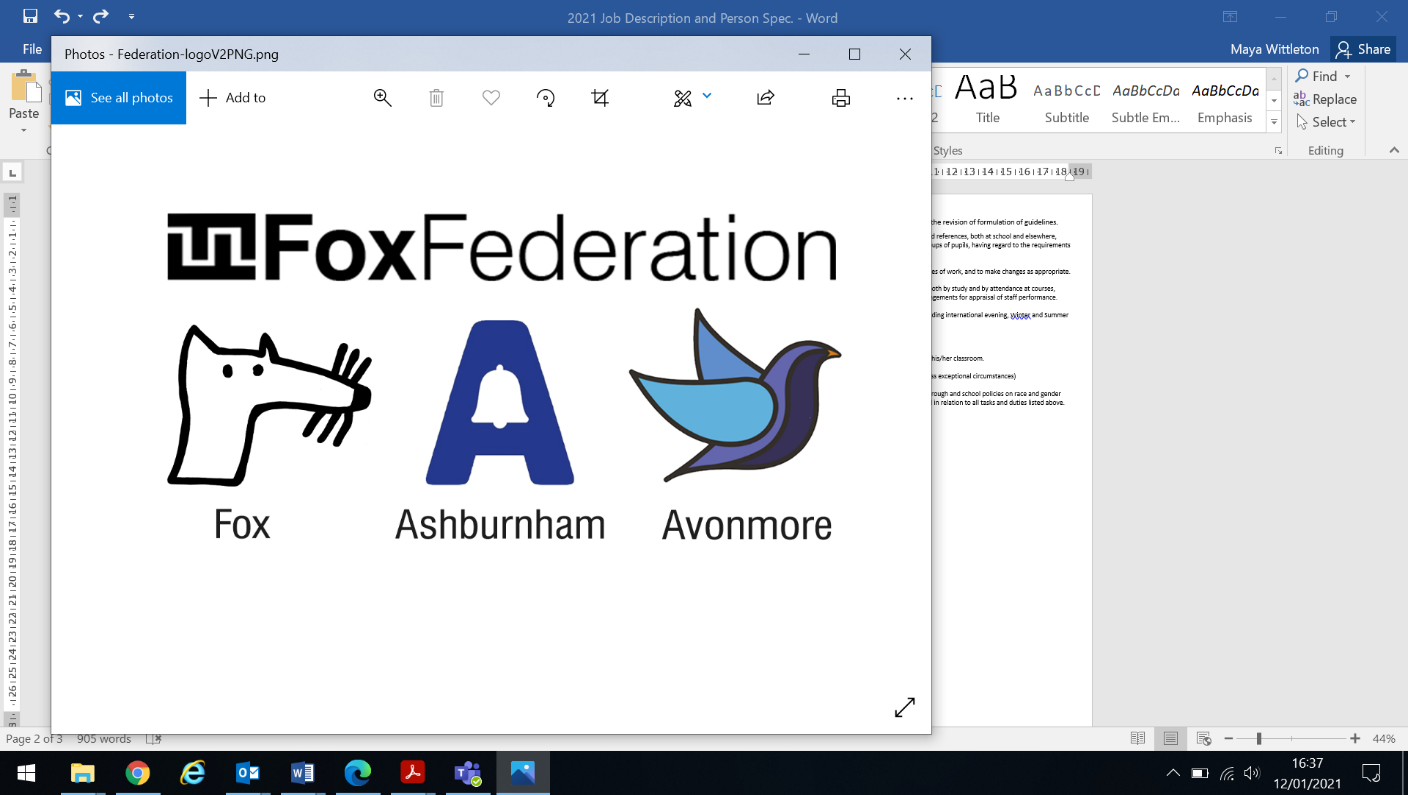 Our community of schools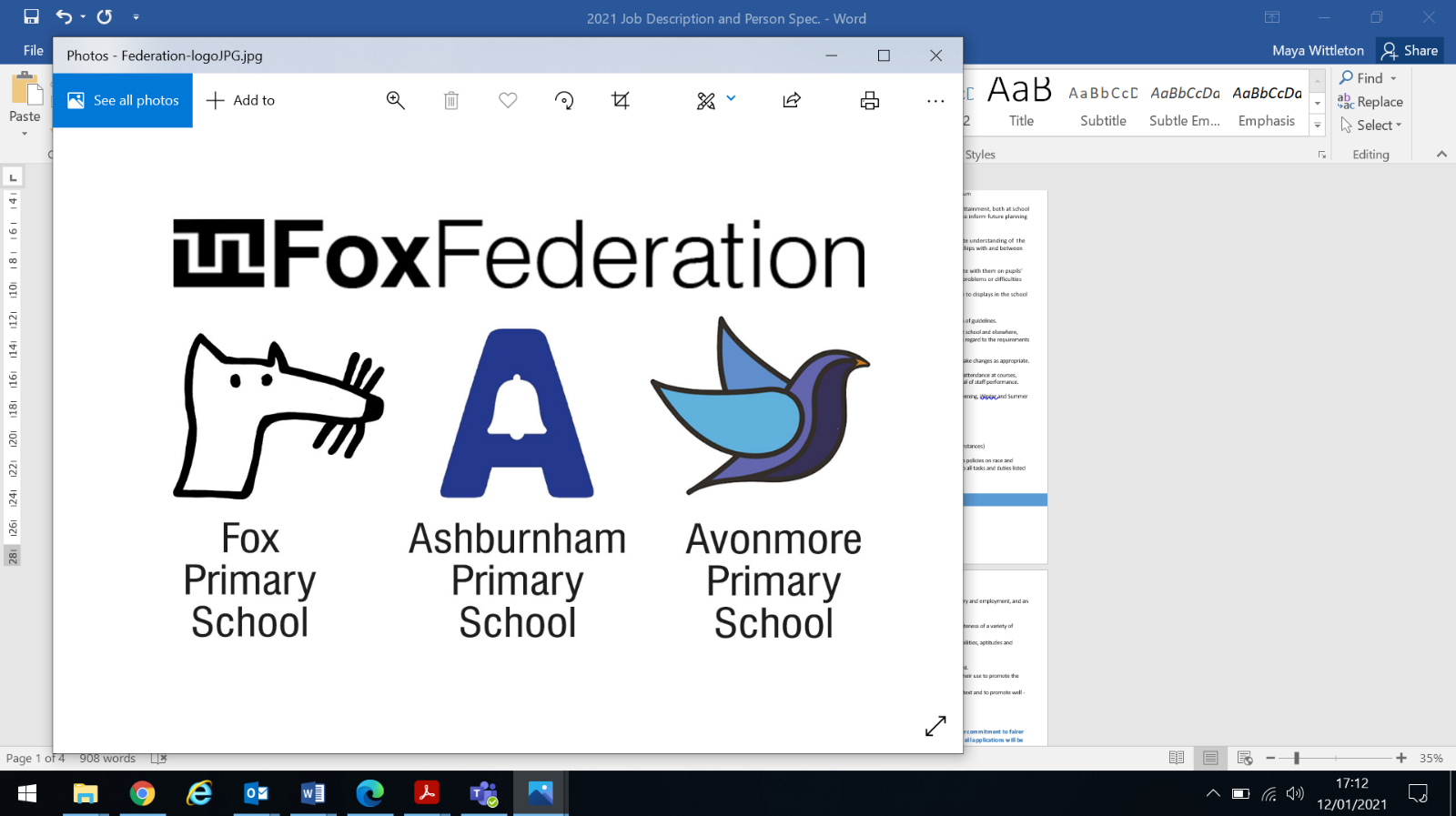 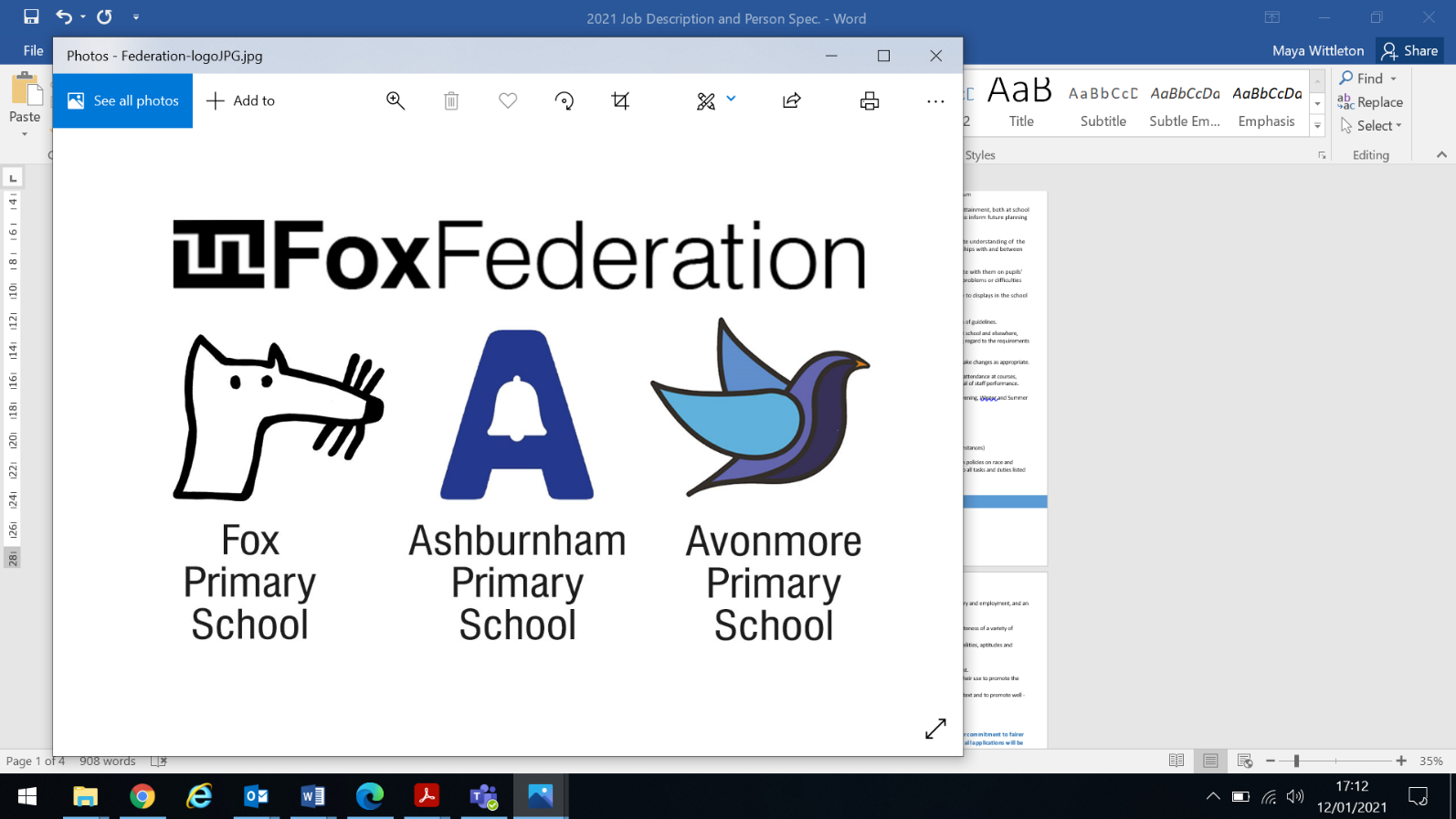 To complement the professional work of teachers by taking responsibility for agreed learning activities under an agreed system of supervision, supported by direction from teaching staff and in line with school policies and guidance.  This may involve planning, preparing and delivering learning activities for individuals/groups or short term for whole classes and monitoring pupils and assessing, recording and reporting on pupils achievement, progress and development.  Responsible for the management and development of a specialist area within the school e.g. EAL, special needs.Support for the Pupils/ FamiliesAssess the needs of pupils and use detailed knowledge and specialist skills to support pupils’ learningEstablish productive working relationships with pupils, acting as a role model and setting high expectationsDevelop and implement IEPsPromote the inclusion and acceptance of all pupils within the classroomSupport pupils consistently whilst recognising and responding to their individual needs Encourage pupils to interact and work co-operatively with others and engage all pupils in activitiesPromote independence and employ strategies to recognise and reward achievement of self-relianceProvide feedback to pupils in relation to progress and achievement 
Support for the TeachersOrganise and manage appropriate learning environment and resourcesWithin an agreed system of supervision, plan challenging teaching and learning objectives to evaluate and adjust lessons/work plans as appropriate Monitor and evaluate pupil responses to learning activities through a range of assessment and monitoring strategies against pre-determined learning objectivesProvide objective and accurate feedback and reports as required on pupil achievement, progress and other matters, ensuring the availability of appropriate evidenceRecord progress and achievement in lessons/activities systematically and providing evidence of range and level of progress and attainmentWork within an established discipline policy to anticipate and manage behaviour constructively, promoting self control and independenceSupporting the role of parents in pupils’ learning and contribute to/lead meetings with parents to provide constructive feedback on pupil progress/achievement etc.Administer and assess/mark tests and invigilate exams/testsProduction of lesson plans, worksheet, plans etc.Support for the CurriculumDeliver learning activities to pupils within agreed system of supervision, adjusting activities according to pupil responses/needsDeliver local and national learning strategies e.g. literacy, numeracy, KS3, early years and make effective use of opportunities provided by other learning activities to support the development of pupils’ skillsUse ICT effectively to support learning activities and develop pupils’ competence and independence in its useSelect and prepare resources necessary to lead learning activities, taking account of pupils’ interests and language and cultural backgroundsAdvise on appropriate deployment and use of specialist aid/resources/equipmentSupport for the SchoolComply with and assist with the development of policies and procedures relating to child protection, health, safety and security, confidentiality and data protection, reporting concerns to an appropriate personBe aware of and support difference and ensure all pupils have equal access to opportunities to learn and developContribute to the overall ethos/work/aims of the schoolEstablish constructive relationships and communicate with other agencies/professionals, in liaison with the teacher, to support achievement and progress of pupils Take the initiative as appropriate to develop appropriate multi-agency approaches to supporting pupilsRecognise own strengths and areas of specialist expertise and use these to lead, advise and support othersDeliver out of school learning activities within guidelines established by the schoolContribute to the identification and execution of appropriate out of school learning activities which consolidate and extend work carried out in classArrangements for appraisal of performance:
There is an annual appraisal cycle carried out by line mangers which seeks to acknowledge success, resolve problems and identify training/development needs.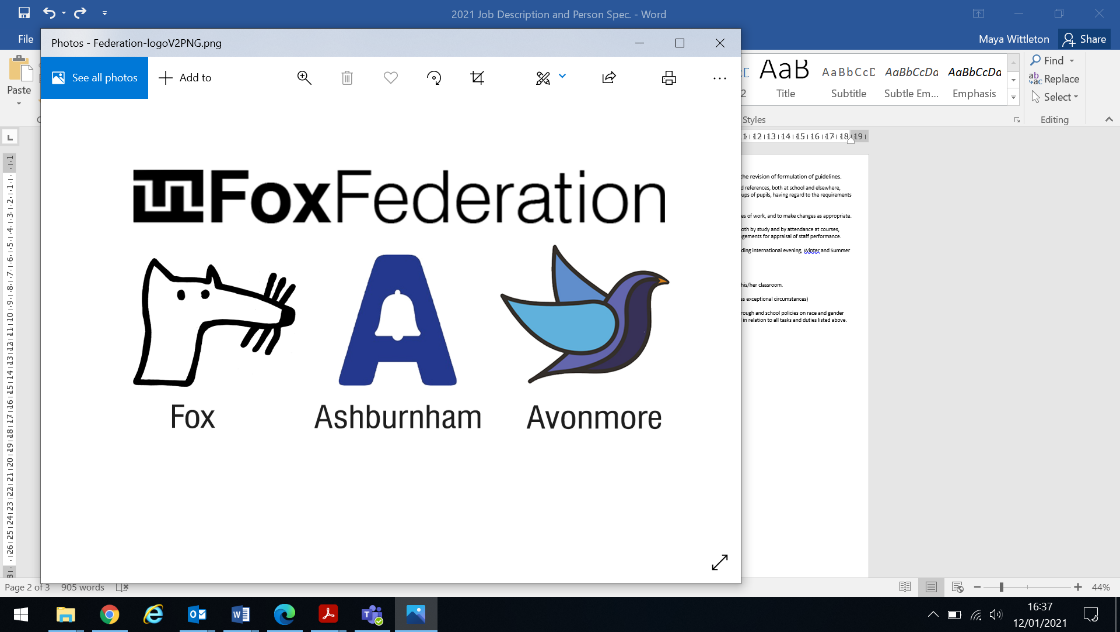 Person SpecificationEssential Knowledge, Experience and SkillsExperience - Experience working with children of relevant age in a learning environmentKnowledge and Skills Can use ICT effectively to support learningFull working knowledge of relevant polices/codes of practice/legislationWorking knowledge and experience of implementing national/foundation stage curriculum and other relevant learning programmes/strategiesGood understanding of child development and learning processesUnderstanding of statutory frameworks relating to teachingGood organisational skillsAbility to support colleaguesConstantly improve own practice/knowledge through self-evaluation and learning from othersAbility to relate well to children and adultsWork constructively as part of a team, understanding classroom roles and responsibilities and your own position within these
QualificationsMeet Higher Level Teaching Assistant standards or equivalent qualification or experienceExcellent numeracy/literacy skills – equivalent to NVQ Level 2 in English and MathsTraining in relevant learning strategies e.g. literacySpecialist skills/training in curriculum or learning area e.g. bi-lingual, sign language, ICTValues- a career which evidences shared values with Fox Federation and a commitment to personal learning and development Commitment to excellence and the maximising of academic and personal achievement for all pupilsEquality - an ability to ensure that each child’s identity is respected, maintained and enhanced and that stereotypes are challenged in a sensitive way.Partnership – respect for the views of parents and a commitment to the importance of the involvement of parents in the learning processCommunication- the proven ability to communicate clearly both orally and in writing with pupils, parents and colleaguesCollaboration- ability to be an active team-member, maintain good relations with colleagues and get the best out of others.  Desired Knowledge, Experience and SkillsChildcare or Teaching Assistant qualification or equivalent qualification / experienceUnderstanding of relevant policies and practicesAn understanding of the curriculum and other learning strategiesWorking or volunteering with children or adults with additional needs such as Autism or ADHDMonitor, record and assess progress Use alternative strategies to help children if they are unable to understandDescribe and use a range of behaviour management strategies with childrenIdentify gaps in their own professional practice that they to developDemonstrate the ability to learn and adapt from past experience 